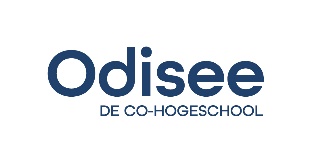 Datum: 	Naam stagiair: 	Stageschool: 	Naam mentor: 	Competenties die centraal staan in practicum 2 (de leerkracht als opvoeder):De stagiair straalt enthousiasme uit als leraar. (verbaal en non-verbaal)De stagiair heeft oog voor wat er in de klas gebeurt.De stagiair durft in interactie treden en de leiding nemen.Wij vragen u feedback te formuleren bij de basisvaardigheden die tijdens practicum 2 ingeoefend worden:Wenst u nog iets toe te voegen?Datum: 	Naam stagiair: 	Stageschool: 	Naam mentor: 	Competenties die centraal staan in practicum 4 (de leerkracht als begeleider van leer- en ontwikkelingsprocessen):De stagiair geeft heldere, eenvoudige en begrijpbare instructies.De stagiair biedt een opdracht gestructureerd aan.De stagiair houdt een kort onderwijsleergesprek. De stagiair betrekt alle leerlingen bij het klasgebeuren.Wij vragen u feedback te formuleren bij de basisvaardigheden die tijdens practicum 3 ingeoefend worden:Wenst u nog iets toe te voegen?Datum: 	Naam stagiair: 	Stageschool: 	Naam mentor: 	Competenties die centraal staan in practicum 4 (de leerkracht als begeleider van leer- en ontwikkelingsprocessen en attitudes):De stagiair brengt een inhoud op een visuele en gestructureerde manier aan. De stagiair sluit bij het aanbrengen van een inhoud aan bij de leefwereld van de luisteraars.De stagiair weet het publiek te boeien via zijn/haar mimiek, stemgebruik (intonatie, volume…), lichaamstaal, elementen in de presentatie en selectie van relevante inhoud.De stagiair drukt zich vlot en duidelijk uit in een aan de situatie aangepast register.De stagiair gaat respectvol om met  medestudenten en andere betrokkenen.Wenst u nog iets toe te voegen?Feedbackdocument mentor Practicum 3Leiding nemen & EnthousiasmerenWarmoesberg 261000 BRUSSELTel: 02-608 49 35Educatieve Bachelor Leraar Secundair Onderwijs, groep 11ste opleidingsfaseEducatieve Bachelor Leraar Secundair Onderwijs, groep 11ste opleidingsfaseLeiding nemen &  enthousiasmerenCompetenties(1 van onvold tot zeer goed 5)De stagiair straalt enthousiasme uit als leraar. (verbaal en non-verbaal)1 – 2 – 3 – 4 – 5 De stagiair heeft oog voor wat er in de klas gebeurt.1 – 2 – 3 – 4 – 5 De stagiair durft in interactie treden met de leerlingen en de mentor. 1 – 2 – 3 – 4 – 5 De stagiair durft leiding nemen ten aanzien van de leerlingen en reageert op storend gedrag.1 – 2 – 3 – 4 – 5 De stagiair moedigt leerlingen (verbaal en via lichaamstaal en gerichte opdrachten) aan om actief aan het lesgebeuren te participeren.1 – 2 – 3 – 4 – 5 Feedbackdocument mentor Practicum 4Vragen stellen &Instructies gevenWarmoesberg 261000 BRUSSELTel: 02-608 49 35Educatieve Bachelor Leraar Secundair Onderwijs, groep 11ste opleidingsfaseEducatieve Bachelor Leraar Secundair Onderwijs, groep 11ste opleidingsfaseVragen stellen &Instructies gevenCompetenties(1 van onvold tot zeer goed 5)De stagiair geeft heldere, eenvoudige en begrijpbare instructies.1 – 2 – 3 – 4 – 5 De stagiair biedt een opdracht gestructureerd aan.1 – 2 – 3 – 4 – 5 De stagiair controleert of de leerlingen een opdracht of instructie begrepen hebben.1 – 2 – 3 – 4 – 5De stagiair durft vragen stellen. 1 – 2 – 3 – 4 – 5 De stagiair kan tijdens een OLG inspelen op de antwoorden en/of de reacties van leerlingen.1 – 2 – 3 – 4 – 5 De stagiair laat verschillende leerlingen aan het woord komen.1 – 2 – 3 – 4 – 5 De stagiair heeft oog voor wat er in de klas gebeurt en durft erop reageren (verbaal- of non-verbaal).1 – 2 – 3 – 4 – 5 Feedbackdocument stagebegeleiderPracticum 5 / HogeschoolPresenterenWarmoesberg 261000 BRUSSELTel: 02-608 49 35Educatieve Bachelor Leraar Secundair Onderwijs, groep 11ste opleidingsfaseEducatieve Bachelor Leraar Secundair Onderwijs, groep 11ste opleidingsfasePresenterenCompetenties(1 van onvold tot zeer goed 5)De stagiair presenteert een inhoud op een visuele en gestructureerde wijze.1 – 2 – 3 – 4 - 5De stagiair sluit voor zijn/haar presentatie aan bij de leef- en kenniswereld van de doelgroep.1 – 2 – 3 – 4 - 5De stagiair drukt zich vlot uit.1 – 2 – 3 – 4 - 5De stagiair gebruikt het door hem/haar gekozen medium op een gepaste wijze.1 – 2 – 3 – 4 - 5De stagiair drukt zich in een aan de situatie aangepast register uit.1 – 2 – 3 – 4 – 5De stagiair verzorgt zijn/haar taalgebruik op het vlak van uitspraak, woordkeuze en zinsbouw.1 – 2 – 3 – 4 – 5De stagiair weet het publiek te boeien via zijn/haar mimiek, stemgebruik (intonatie, volume…), lichaamstaal, elementen in de presentatie en selectie van relevante inhoud. 1 – 2 – 3 – 4 - 5De stagiair geeft gerichte, opbouwende feedback aan medestudenten.1 – 2 – 3 – 4 - 5